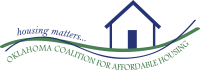 CHARTER MEMBERSCharter Members are members that have made a financial investment in establishing the Oklahoma Coalition for Affordable Housing and are committed to addressing the housing needs of all Oklahomans.  These are our “Founding Fathers,” so to speak, and made one-time initial capital contributions of seed money to establish the Coalition. Thanks to these dedicated organizations, our Coalition is off to a great start!Sustaining MembersAffordable Equity Partners, Inc    Arvest BankArzon Development Company, LLCBank of OklahomaBelmont Development CompanyCornerstone Associates LLCGreen DevelopmentJLL Valuation & AdvisoryMidwest Housing Equity Group, IncRaymond James Tax Credit FundsSDG Architects LLCSugar Creek CapitalTwain FinancialCorporate MembersArchitecture LLCAdvantage CapitalAffordable Housing Providers of OKAlliant Capital, Inc.Blackledge & AssociatesCommonwealth Development Corp.CREA, LLCDeBruler, IncExcel Development GroupExpress Development, Inc.First Fidelity BankGateway Mortgage Group, LLCGorman Management CompanyHerman & Kittle Properties, IncHorizon BankHRM Services, LLCJones Design Studio, PLLCLW Development, LLCMBLDevelopment Co.McAfee & TaftNorth Star Housing LLCOverland Property Group, LLCProgram Management GroupRaga Properties LLCRichSmith Development, LLCTax Credit Assurance, IncWallace Architects, LLCWheatland InvestmentsWoodco, Inc.Zimmerman Properties, LLCHousing Authority/Non- Profit MembersA New Leaf, Inc.Broken Bow Housing AuthorityCatholic Charities of the Archdiocese ofCity Care, Inc.City of EnidCity of Oklahoma City/Housing & Community Development Division
Comanche Nation Housing AuthorityDeep Fork Community Action Foundation, Inc.Enid Regional Development AllianceFreedom West CDCHorizon Housing FoundationHousing Authority of the Choctaw NationHousing Authority of the City of TulsaHousing Authority of the Kickapoo Tribe of OKINCA Community ServicesLegal Aid Services of OklahomaLittle Dixie Community Action Agency, Inc.Mental Health Association OKMetro Fair HousingMuskogee County Community Action Foundation, Inc.Native American Housing ServicesOKC Metro AllianceOklahoma City Housing AuthorityPositive TomorrowsREI OklahomaThe Alliance for Economic Development of OKC, Inc.The Homeless Alliance, Inc.Tulsa Metropolitan Habitat for Humanity Inc.Urban League of Greater Oklahoma CityVintage Housing Inc.Volunteers of AmericaWestern Region Nonprofit Housing CorporationAffiliate Corporate & Individual MembersChurchill Stateside Group, LLCCMS WillowbrookColeman Talley LLPDean West Construction, Inc.E&A TeamLegacy Bank and Trust CompanyMACO Development Company, L.L.C.OK Housing Finance AgencyOsage Financial Resources, Inc.Price EdwardsAdam Vaughan - Hughes Spellings, LLCGerda Elpedes